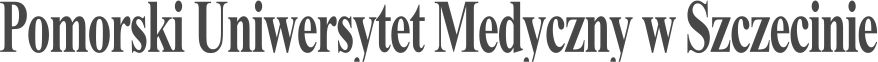 SYLABUS ZAJĘĆInformacje ogólne*zaznaczyć odpowiednio, zmieniając □ na XInformacje szczegółowe*sposoby weryfikacji efektów kształcenia:ET – egzamin testowyS – sprawdzenie umiejętności praktycznychO - ocena aktywności i postawy studenta SP – studium przypadkuPS - ocena umiejętności pracy samodzielnejNazwa zajęć:                Anestezjologia i stany zagrożenia życia - część pielęgniarskaNazwa zajęć:                Anestezjologia i stany zagrożenia życia - część pielęgniarskaRodzaj zajęćObowiązkowyWydział PUM Wydział Nauk o ZdrowiuKierunek studiów PołożnictwoSpecjalność Nie dotyczyPoziom studiów jednolite magisterskie □*I stopnia X II stopnia □ Forma studiówStacjonarneRok studiów /semestr studiów3 Rok, semestr V i VILiczba przypisanych punktów ECTS 6 pkt ECTS (Teoria  – 2 pkt; Praktyka  – 4 pkt)Formy prowadzenia zajęć (liczba godzin)Anestezjologia i stany zagrożenia życia:Wykłady – 8 h, w tym 4 h e-learning; Seminaria – 3 h; Ćwiczenia symulowane – 4 h.Część pielęgniarska:Wykłady – 8 h, w tym 4 h e-learning;Seminaria – 8 h; Ćwiczenia symulowane – 4 h;Praca własna studenta – 15 h; Zajęcia praktyczne w warunkach symulowanych – 2 h; Zajęcia praktyczne – 38 h;Praktyka zawodowa – 40 h.Sposoby weryfikacji i oceny efektów uczenia się - zaliczenie na ocenę:□	opisoweX	testowe□	praktyczne□	ustneKierownik jednostkiAnestezjologia i stany zagrożenia życia:dr n. med. Edyta ZagrodnikCzęść pielęgniarska:prof. dr hab. n. zdr. Anna JurczakAdiunkt dydaktyczny lub osoba odpowiedzialna za przedmiotdr n. zdr. Katarzyna Karakiewicz-Krawczykkatkar@pum.edu.pl+48 91 4800 956Nazwa i dane kontaktowe jednostkiOddział Kliniczny Anestezjologii i Intensywnej Terapii Dorosłych i DzieciKatedra i Zakład Pielęgniarstwa Specjalistycznego71-210 Szczecin, Ul. Żołnierska 48Tel/fax +48 91 4800 932Strona internetowa jednostkihttps://www.spsk1.szn.pl/jednostki/police-ul-siedlecka-2/oddz-klin-anestezjologii-i-intensywnej-terapii-doroslych-i-dziecihttps://www.pum.edu.pl/studia_iii_stopnia/
informacje_z_jednostek/wnoz/
zakad_pielgniarstwa_specjalistycznego/Język prowadzenia zajęćpolskiCele zajęćCele zajęćPrzekazanie wiedzy na temat podstaw opieki nad ciężarną, rodzącą, położnicą, noworodkiem w sytuacjach zagrożenia życia o różnej etiologii.Przygotowanie studenta do opieki nad pacjentką rodzącą znieczulaną do porodu, cięcia cesarskiego oraz w stanie zagrożenia życia z powodów położniczych i nie położniczych, a także nad noworodkiem w sytuacji zagrożenia życia oraz wcześniakiem.Wymagania wstępne w zakresie WiedzyKompetencje na poziomie studiów I stopnia położnictwa, po opanowaniu modułów nauk podstawowych i społecznych oraz modułu położnictwa i opieki położniczej, neonatologii i opieki neonatologicznej, chorób wewnętrznych, podstaw pielęgniarstwa i ratownictwa medycznego.Wymagania wstępne w zakresie UmiejętnościKompetencje na poziomie studiów I stopnia położnictwa, po opanowaniu modułów nauk podstawowych i społecznych oraz modułu położnictwa i opieki położniczej, neonatologii i opieki neonatologicznej, chorób wewnętrznych, podstaw pielęgniarstwa i ratownictwa medycznego.Wymagania wstępne w zakresie Kompetencji społecznychKompetencje na poziomie studiów I stopnia położnictwa, po opanowaniu modułów nauk podstawowych i społecznych oraz modułu położnictwa i opieki położniczej, neonatologii i opieki neonatologicznej, chorób wewnętrznych, podstaw pielęgniarstwa i ratownictwa medycznego.EFEKTY UCZENIA SIĘEFEKTY UCZENIA SIĘEFEKTY UCZENIA SIĘEFEKTY UCZENIA SIĘEFEKTY UCZENIA SIĘEFEKTY UCZENIA SIĘEFEKTY UCZENIA SIĘEFEKTY UCZENIA SIĘEFEKTY UCZENIA SIĘEFEKTY UCZENIA SIĘEFEKTY UCZENIA SIĘlp. efektu uczenia się Student, który zaliczył zajęciawie/umie/potrafi:Student, który zaliczył zajęciawie/umie/potrafi:SYMBOL (odniesienie do) efektów uczenia się dla kierunkuSYMBOL (odniesienie do) efektów uczenia się dla kierunkuSYMBOL (odniesienie do) efektów uczenia się dla kierunkuSYMBOL (odniesienie do) efektów uczenia się dla kierunkuSYMBOL (odniesienie do) efektów uczenia się dla kierunkuSposób weryfikacji efektów uczenia się*Sposób weryfikacji efektów uczenia się*Sposób weryfikacji efektów uczenia się*W01Scharakteryzować właściwości grup leków oraz ich działanie na układy i narządy organizmu pacjenta z różnymi chorobami, a także w zależności od jego wieku i stanu zdrowia, z uwzględnieniem działań niepożądanych, interakcji z innymi lekami i dróg podania.Scharakteryzować właściwości grup leków oraz ich działanie na układy i narządy organizmu pacjenta z różnymi chorobami, a także w zależności od jego wieku i stanu zdrowia, z uwzględnieniem działań niepożądanych, interakcji z innymi lekami i dróg podania.D.W50D.W50D.W50D.W50D.W50ETETETW02Omówić  zasady resuscytacji krążeniowo-oddechowej.Omówić  zasady resuscytacji krążeniowo-oddechowej.D.W58D.W58D.W58D.W58D.W58ETETETW03Omówić  zasady prowadzenia intensywnej opieki medycznej bezprzyrządowej i przyrządowej.Omówić  zasady prowadzenia intensywnej opieki medycznej bezprzyrządowej i przyrządowej.D.W59D.W59D.W59D.W59D.W59ETETETW04Wymienić i omówić farmakologiczne sposoby łagodzenia bólu porodowego. Wymienić i omówić farmakologiczne sposoby łagodzenia bólu porodowego. D.W60D.W60D.W60D.W60D.W60ETETETU01Wykonać  resuscytację krążeniowo-oddechową. Wykonać  resuscytację krążeniowo-oddechową. D.U47D.U47D.U47D.U47D.U47S, PSS, PSS, PSU02Wdrażać konieczne postępowanie w sytuacji zagrożenia zdrowia lub życia. Wdrażać konieczne postępowanie w sytuacji zagrożenia zdrowia lub życia. D.U48D.U48D.U48D.U48D.U48S, SP, PSS, SP, PSS, SP, PSU03Przygotować pacjentkę do znieczulenia i monitoruje jej stan w trakcie znieczulenia. Przygotować pacjentkę do znieczulenia i monitoruje jej stan w trakcie znieczulenia. D.U49D.U49D.U49D.U49D.U49SSSU04Uczestniczyć w farmakoterapii i leczeniu bólu.Uczestniczyć w farmakoterapii i leczeniu bólu.D.U50D.U50D.U50D.U50D.U50SSSK01Samodzielnie i rzetelnie wykonywać zawód zgodnie z zasadami etyki, w tym przestrzega wartości i powinności moralnych w opiece nad pacjentem.Samodzielnie i rzetelnie wykonywać zawód zgodnie z zasadami etyki, w tym przestrzega wartości i powinności moralnych w opiece nad pacjentem.K.3K.3K.3K.3K.3O, S, PSO, S, PSO, S, PSK02Ponosić odpowiedzialność za wykonywane czynności zawodowe.Ponosić odpowiedzialność za wykonywane czynności zawodowe.K.4K.4K.4K.4K.4OOOK03Zasięgać opinii ekspertów w przypadku trudności z samodzielnym rozwiązaniem problemu.Zasięgać opinii ekspertów w przypadku trudności z samodzielnym rozwiązaniem problemu.K.5K.5K.5K.5K.5O, SO, SO, STabela efektów uczenia się w odniesieniu do formy zajęćTabela efektów uczenia się w odniesieniu do formy zajęćTabela efektów uczenia się w odniesieniu do formy zajęćTabela efektów uczenia się w odniesieniu do formy zajęćTabela efektów uczenia się w odniesieniu do formy zajęćTabela efektów uczenia się w odniesieniu do formy zajęćTabela efektów uczenia się w odniesieniu do formy zajęćTabela efektów uczenia się w odniesieniu do formy zajęćTabela efektów uczenia się w odniesieniu do formy zajęćTabela efektów uczenia się w odniesieniu do formy zajęćTabela efektów uczenia się w odniesieniu do formy zajęćlp. efektu uczenia sięEfekty uczenia sięEfekty uczenia sięForma zajęćForma zajęćForma zajęćForma zajęćForma zajęćForma zajęćForma zajęćForma zajęćlp. efektu uczenia sięEfekty uczenia sięEfekty uczenia sięWykładyE-learningSeminariaSeminariaPraca własna studentaĆw. SymulowaneZajęcia praktycznePraktyka zawodowaW01D.W50D.W50XXXW02D.W58D.W58XXW03D.W59D.W59XXXW04D.W60D.W60XXXU01D.U47D.U47XXXU02D.U48D.U48XXXXXU03D.U49D.U49XXXXU04D.U50D.U50XXXXK01K.3K.3XXXXXK02K.4K.4XXXK03K.5K.5XXXXXTABELA TREŚCI PROGRAMOWYCHTABELA TREŚCI PROGRAMOWYCHTABELA TREŚCI PROGRAMOWYCHTABELA TREŚCI PROGRAMOWYCHTABELA TREŚCI PROGRAMOWYCHTABELA TREŚCI PROGRAMOWYCHTABELA TREŚCI PROGRAMOWYCHTABELA TREŚCI PROGRAMOWYCHTABELA TREŚCI PROGRAMOWYCHTABELA TREŚCI PROGRAMOWYCHTABELA TREŚCI PROGRAMOWYCHANESTEZJOLOGIA I STANY ZAGROŻENIA ŻYCIAANESTEZJOLOGIA I STANY ZAGROŻENIA ŻYCIAANESTEZJOLOGIA I STANY ZAGROŻENIA ŻYCIAANESTEZJOLOGIA I STANY ZAGROŻENIA ŻYCIAANESTEZJOLOGIA I STANY ZAGROŻENIA ŻYCIAANESTEZJOLOGIA I STANY ZAGROŻENIA ŻYCIAANESTEZJOLOGIA I STANY ZAGROŻENIA ŻYCIAANESTEZJOLOGIA I STANY ZAGROŻENIA ŻYCIAANESTEZJOLOGIA I STANY ZAGROŻENIA ŻYCIAANESTEZJOLOGIA I STANY ZAGROŻENIA ŻYCIAANESTEZJOLOGIA I STANY ZAGROŻENIA ŻYCIALp. treści programowejTreści programoweTreści programoweLiczba godzinLiczba godzinLiczba godzinOdniesienie do efektów uczenia się dla zajęćOdniesienie do efektów uczenia się dla zajęćOdniesienie do efektów uczenia się dla zajęćOdniesienie do efektów uczenia się dla zajęćOdniesienie do efektów uczenia się dla zajęćSemestr zimowySemestr zimowySemestr zimowySemestr zimowySemestr zimowySemestr zimowySemestr zimowySemestr zimowySemestr zimowySemestr zimowySemestr zimowyWykłady+ e-learning: Wykłady+ e-learning: Wykłady+ e-learning: 888TK01Regulamin jednostki. Fizjologia kobiety ciężarnej / implikacje anestezjologiczne/ ciężarna z chorobą serca.  Położnicze stany naglące – ZESPÓŁ HELLP, PIH.Regulamin jednostki. Fizjologia kobiety ciężarnej / implikacje anestezjologiczne/ ciężarna z chorobą serca.  Położnicze stany naglące – ZESPÓŁ HELLP, PIH.333D.W50D.W50D.W50D.W50D.W50TK02Specyfika intensywnej opieki nad noworodkiem donoszonym i przedwcześnie urodzonym. NZK u kobiety ciężarnej / BLS + ALS dorośli.Specyfika intensywnej opieki nad noworodkiem donoszonym i przedwcześnie urodzonym. NZK u kobiety ciężarnej / BLS + ALS dorośli.333D.W50, D.W58, D.W59D.W50, D.W58, D.W59D.W50, D.W58, D.W59D.W50, D.W58, D.W59D.W50, D.W58, D.W59TK03Blokady centralne.  Znieczulenie do porodu i do cięcia cesarskiego. Rola znieczulenia ogólnego w anestezji położniczej. Blokady centralne.  Znieczulenie do porodu i do cięcia cesarskiego. Rola znieczulenia ogólnego w anestezji położniczej. 222D.W50, D.W60D.W50, D.W60D.W50, D.W60D.W50, D.W60D.W50, D.W60Seminaria:Seminaria:Seminaria:333TK01Monitorowanie w anestezjologii. Skala EWS. Udrażnianie dróg oddechowych.Monitorowanie w anestezjologii. Skala EWS. Udrażnianie dróg oddechowych.333D.U48, D.U50, K.3, K.4, K.5D.U48, D.U50, K.3, K.4, K.5D.U48, D.U50, K.3, K.4, K.5D.U48, D.U50, K.3, K.4, K.5D.U48, D.U50, K.3, K.4, K.5Ćwiczenia symulowane wysokiej wierności: Ćwiczenia symulowane wysokiej wierności: Ćwiczenia symulowane wysokiej wierności: 444TK01BLS – przypomnienie.BLS – przypomnienie.111D.U47, D.U48, K.4, K.5D.U47, D.U48, K.4, K.5D.U47, D.U48, K.4, K.5D.U47, D.U48, K.4, K.5D.U47, D.U48, K.4, K.5TK02Udrażnianie dróg oddechowych bezprzyrządowe i przyrządowe. Wentylacja workiem samorozprężalnym typu Ambu synchroniczna i asynchroniczna.Udrażnianie dróg oddechowych bezprzyrządowe i przyrządowe. Wentylacja workiem samorozprężalnym typu Ambu synchroniczna i asynchroniczna.111D.U47, D.U48, K.4, K.5D.U47, D.U48, K.4, K.5D.U47, D.U48, K.4, K.5D.U47, D.U48, K.4, K.5D.U47, D.U48, K.4, K.5TK03Rozpoznawanie rytmów nagłego zatrzymania krążenia. Skala EWS.Rozpoznawanie rytmów nagłego zatrzymania krążenia. Skala EWS.111D.U47, D.U48, K.3, K.4, K.5D.U47, D.U48, K.3, K.4, K.5D.U47, D.U48, K.3, K.4, K.5D.U47, D.U48, K.3, K.4, K.5D.U47, D.U48, K.3, K.4, K.5TK04Scenariusz z udrożnieniem dróg oddechowych – podsumowanie umiejętności.Scenariusz z udrożnieniem dróg oddechowych – podsumowanie umiejętności.111D.U47, D.U48, K.3, K.4, K.5D.U47, D.U48, K.3, K.4, K.5D.U47, D.U48, K.3, K.4, K.5D.U47, D.U48, K.3, K.4, K.5D.U47, D.U48, K.3, K.4, K.5CZĘŚĆ PIELĘGNIARSKACZĘŚĆ PIELĘGNIARSKACZĘŚĆ PIELĘGNIARSKACZĘŚĆ PIELĘGNIARSKACZĘŚĆ PIELĘGNIARSKACZĘŚĆ PIELĘGNIARSKACZĘŚĆ PIELĘGNIARSKACZĘŚĆ PIELĘGNIARSKACZĘŚĆ PIELĘGNIARSKACZĘŚĆ PIELĘGNIARSKACZĘŚĆ PIELĘGNIARSKALp. treści programowejTreści programoweTreści programoweLiczba godzinLiczba godzinLiczba godzinOdniesienie do efektów uczenia się dla zajęćOdniesienie do efektów uczenia się dla zajęćOdniesienie do efektów uczenia się dla zajęćOdniesienie do efektów uczenia się dla zajęćOdniesienie do efektów uczenia się dla zajęćSemestr zimowySemestr zimowySemestr zimowyWykłady + e-learning: Wykłady + e-learning: Wykłady + e-learning: 888TK01Diagnostyka oraz monitorowanie nieinwazyjne i inwazyjne pacjentek w stanach nagłych, w czasie znieczulenia, położnic oraz noworodków.Diagnostyka oraz monitorowanie nieinwazyjne i inwazyjne pacjentek w stanach nagłych, w czasie znieczulenia, położnic oraz noworodków.111D.W59D.W59D.W59D.W59D.W59TK02Niewydolność oddechowa – rozpoznawanie i postępowanie w ostrych stanach zagrożenia życia.Niewydolność oddechowa – rozpoznawanie i postępowanie w ostrych stanach zagrożenia życia.222D.W58D.W58D.W58D.W58D.W58TK03Przygotowanie pacjentki rodzącej do znieczulenia oraz postępowanie pielęgniarskie w trakcie, a także po znieczuleniu.Przygotowanie pacjentki rodzącej do znieczulenia oraz postępowanie pielęgniarskie w trakcie, a także po znieczuleniu.222D.W50, D.W60D.W50, D.W60D.W50, D.W60D.W50, D.W60D.W50, D.W60TK04Rola pielęgniarki/położnej w resuscytacji krążeniowo-oddechowejRola pielęgniarki/położnej w resuscytacji krążeniowo-oddechowej111D.W50, D.W58D.W50, D.W58D.W50, D.W58D.W50, D.W58D.W50, D.W58TK05Postępowanie pielęgniarskie w stanach zagrożenia życia u kobiety ciężarnej i noworodka.Postępowanie pielęgniarskie w stanach zagrożenia życia u kobiety ciężarnej i noworodka.222D.W50, D.W59D.W50, D.W59D.W50, D.W59D.W50, D.W59D.W50, D.W59Seminaria:Seminaria:Seminaria:888TK01Rozpoznawanie stanów zagrożenia życia i planowanie opieki pielęgniarskiej. Rozpoznawanie stanów zagrożenia życia i planowanie opieki pielęgniarskiej. 888D.U48, D.U49, D.U50, K.3, K.5D.U48, D.U49, D.U50, K.3, K.5D.U48, D.U49, D.U50, K.3, K.5D.U48, D.U49, D.U50, K.3, K.5D.U48, D.U49, D.U50, K.3, K.5Ćwiczenia symulowane wysokiej wierności:Ćwiczenia symulowane wysokiej wierności:Ćwiczenia symulowane wysokiej wierności:444TK01Planowanie opieki pielęgniarskiej nad pacjentką i/lub noworodkiem w stanie bezpośredniego zagrożenia życia.Planowanie opieki pielęgniarskiej nad pacjentką i/lub noworodkiem w stanie bezpośredniego zagrożenia życia.444D.U47, D.U48, K.3, K.4, K.5D.U47, D.U48, K.3, K.4, K.5D.U47, D.U48, K.3, K.4, K.5D.U47, D.U48, K.3, K.4, K.5D.U47, D.U48, K.3, K.4, K.5Praca własna studenta:Praca własna studenta:Praca własna studenta:151515TK 01Praca pisemna lub prezentacja multimedialna pt. „Zaplanowanie opieki nad pacjentką/noworodkiem w stanie zagrożenia życia”.  Praca pisemna lub prezentacja multimedialna pt. „Zaplanowanie opieki nad pacjentką/noworodkiem w stanie zagrożenia życia”.  151515D.W50, D.W59, D.W60D.W50, D.W59, D.W60D.W50, D.W59, D.W60D.W50, D.W59, D.W60D.W50, D.W59, D.W60Semestr letniSemestr letniSemestr letniSemestr letniSemestr letniSemestr letniSemestr letniSemestr letniSemestr letniSemestr letniSemestr letniZajęcia praktyczne:Zajęcia praktyczne:Zajęcia praktyczne:383838TK01Zapoznanie z regulaminem zajęć praktycznych oraz topografią i specyfiką oddziału. Zapoznanie z regulaminem zajęć praktycznych oraz topografią i specyfiką oddziału. 444D.W58, D.W59D.W58, D.W59D.W58, D.W59D.W58, D.W59D.W58, D.W59TK02Planowanie opieki pielęgniarskiej nad noworodkiem w stanie zagrożenia życia spowodowanego przedwczesnym urodzeniem.Planowanie opieki pielęgniarskiej nad noworodkiem w stanie zagrożenia życia spowodowanego przedwczesnym urodzeniem.666D.U48, D.U50, K.3, K.4, K.5D.U48, D.U50, K.3, K.4, K.5D.U48, D.U50, K.3, K.4, K.5D.U48, D.U50, K.3, K.4, K.5D.U48, D.U50, K.3, K.4, K.5TK03Współpraca w zespole interdyscyplinarnym.Współpraca w zespole interdyscyplinarnym.555D.U47, D.U50, K.5D.U47, D.U50, K.5D.U47, D.U50, K.5D.U47, D.U50, K.5D.U47, D.U50, K.5TK04Pielęgnowanie i uczestniczenie w leczeniu noworodka w stanie zagrożenia życia.Pielęgnowanie i uczestniczenie w leczeniu noworodka w stanie zagrożenia życia.888D.U47, D.U50, K.3, K.4, K.5D.U47, D.U50, K.3, K.4, K.5D.U47, D.U50, K.3, K.4, K.5D.U47, D.U50, K.3, K.4, K.5D.U47, D.U50, K.3, K.4, K.5TK05Prowadzenie żywienia enteralnego i/lub parenteralnego u noworodka w stanie zagrożenia życia.Prowadzenie żywienia enteralnego i/lub parenteralnego u noworodka w stanie zagrożenia życia.555D.U47, D.U49, K.3, K.4, K.5D.U47, D.U49, K.3, K.4, K.5D.U47, D.U49, K.3, K.4, K.5D.U47, D.U49, K.3, K.4, K.5D.U47, D.U49, K.3, K.4, K.5TK06Planowanie i wdrażanie interwencji pielęgniarskich w przypadku  nagłego pogorszenia stanu zdrowia związanego z niewydolnością oddechową u noworodka.Planowanie i wdrażanie interwencji pielęgniarskich w przypadku  nagłego pogorszenia stanu zdrowia związanego z niewydolnością oddechową u noworodka.555D.U47, D.U48, D.U50, K.3, K.4, K.5D.U47, D.U48, D.U50, K.3, K.4, K.5D.U47, D.U48, D.U50, K.3, K.4, K.5D.U47, D.U48, D.U50, K.3, K.4, K.5D.U47, D.U48, D.U50, K.3, K.4, K.5TK07Prowadzenie i analiza dokumentacji medycznej znajdującej się w miejscu odbywania zajęć praktycznych.Prowadzenie i analiza dokumentacji medycznej znajdującej się w miejscu odbywania zajęć praktycznych.555D.U47, K.3, K.4, K.5D.U47, K.3, K.4, K.5D.U47, K.3, K.4, K.5D.U47, K.3, K.4, K.5D.U47, K.3, K.4, K.5Zajęcia praktyczne w warunkach symulowanych:Zajęcia praktyczne w warunkach symulowanych:Zajęcia praktyczne w warunkach symulowanych:222TK01Bezprzyrządowe i przyrządowe udrażnianie dróg oddechowych.Bezprzyrządowe i przyrządowe udrażnianie dróg oddechowych.222D.U47, D.U48D.U47, D.U48D.U47, D.U48D.U47, D.U48D.U47, D.U48Praktyka zawodowa:Praktyka zawodowa:Praktyka zawodowa:404040TK01Zapoznanie z regulaminem praktyk zawodowych, topografią oddziału oraz planem dnia i obowiązkami położnych / pielęgniarek zatrudnionych w oddziale.Zapoznanie z regulaminem praktyk zawodowych, topografią oddziału oraz planem dnia i obowiązkami położnych / pielęgniarek zatrudnionych w oddziale.666D.W50, D.W58D.W50, D.W58D.W50, D.W58D.W50, D.W58D.W50, D.W58TK02Współpraca w zespole interdyscyplinarnym.Współpraca w zespole interdyscyplinarnym.555D.U47, D.U48, D.U49, K.5D.U47, D.U48, D.U49, K.5D.U47, D.U48, D.U49, K.5D.U47, D.U48, D.U49, K.5D.U47, D.U48, D.U49, K.5TK03Planowanie opieki pielęgniarskiej nad noworodkiem/pacjentką w stanie zagrożenia życia spowodowanego niewydolnością oddechową i/lub krążeniową.Planowanie opieki pielęgniarskiej nad noworodkiem/pacjentką w stanie zagrożenia życia spowodowanego niewydolnością oddechową i/lub krążeniową.666D.U47, D.U48, D.U49, K.3, K.4, K.5D.U47, D.U48, D.U49, K.3, K.4, K.5D.U47, D.U48, D.U49, K.3, K.4, K.5D.U47, D.U48, D.U49, K.3, K.4, K.5D.U47, D.U48, D.U49, K.3, K.4, K.5TK06Pielęgnowanie pacjenta znajdującego się w stanie zagrożenia życia.Pielęgnowanie pacjenta znajdującego się w stanie zagrożenia życia.666D.U47, D.U48, K.3, K.4, K.5D.U47, D.U48, K.3, K.4, K.5D.U47, D.U48, K.3, K.4, K.5D.U47, D.U48, K.3, K.4, K.5D.U47, D.U48, K.3, K.4, K.5TK07Prowadzenie pod nadzorem mentora leczenia zgodnego z kartą zleceń lekarskich pacjenta leczonego w oddziale odbywania praktyki zawodowej.Prowadzenie pod nadzorem mentora leczenia zgodnego z kartą zleceń lekarskich pacjenta leczonego w oddziale odbywania praktyki zawodowej.666D.U48, D.U49, D.U50, K.3, K.4, K.5D.U48, D.U49, D.U50, K.3, K.4, K.5D.U48, D.U49, D.U50, K.3, K.4, K.5D.U48, D.U49, D.U50, K.3, K.4, K.5D.U48, D.U49, D.U50, K.3, K.4, K.5TK08Prowadzenie i analiza dokumentacji medycznej znajdującej się w miejscu odbywania zajęć praktycznych.Prowadzenie i analiza dokumentacji medycznej znajdującej się w miejscu odbywania zajęć praktycznych.555D.U47, D.U48, K.3, K.4, K.5D.U47, D.U48, K.3, K.4, K.5D.U47, D.U48, K.3, K.4, K.5D.U47, D.U48, K.3, K.4, K.5D.U47, D.U48, K.3, K.4, K.5TK09Planowanie i wdrażanie interwencji pielęgniarskich w stanie nagłego pogorszenia stanu zdrowia u pacjenta leczonego w oddziale odbywania praktyki zawodowej.Planowanie i wdrażanie interwencji pielęgniarskich w stanie nagłego pogorszenia stanu zdrowia u pacjenta leczonego w oddziale odbywania praktyki zawodowej.666D.U47, D.U48, D.U49, D.U50, K.3, K.4, K.5D.U47, D.U48, D.U49, D.U50, K.3, K.4, K.5D.U47, D.U48, D.U49, D.U50, K.3, K.4, K.5D.U47, D.U48, D.U49, D.U50, K.3, K.4, K.5D.U47, D.U48, D.U49, D.U50, K.3, K.4, K.5Zalecana literatura:Zalecana literatura:Zalecana literatura:Zalecana literatura:Zalecana literatura:Zalecana literatura:Zalecana literatura:Zalecana literatura:Zalecana literatura:Zalecana literatura:Zalecana literatura:Literatura podstawowa:Literatura podstawowa:Literatura podstawowa:Literatura podstawowa:Literatura podstawowa:Literatura podstawowa:Literatura podstawowa:Literatura podstawowa:Literatura podstawowa:Literatura podstawowa:Literatura podstawowa:ERC, PRR, Andres J. (red.): Wytyczne 2015 resuscytacji krążeniowo-oddechowej. Kraków 2016.ERC, PRR, Andres J. (red.): Wytyczne 2015 resuscytacji krążeniowo-oddechowej. Kraków 2016.ERC, PRR, Andres J. (red.): Wytyczne 2015 resuscytacji krążeniowo-oddechowej. Kraków 2016.ERC, PRR, Andres J. (red.): Wytyczne 2015 resuscytacji krążeniowo-oddechowej. Kraków 2016.ERC, PRR, Andres J. (red.): Wytyczne 2015 resuscytacji krążeniowo-oddechowej. Kraków 2016.ERC, PRR, Andres J. (red.): Wytyczne 2015 resuscytacji krążeniowo-oddechowej. Kraków 2016.ERC, PRR, Andres J. (red.): Wytyczne 2015 resuscytacji krążeniowo-oddechowej. Kraków 2016.ERC, PRR, Andres J. (red.): Wytyczne 2015 resuscytacji krążeniowo-oddechowej. Kraków 2016.ERC, PRR, Andres J. (red.): Wytyczne 2015 resuscytacji krążeniowo-oddechowej. Kraków 2016.ERC, PRR, Andres J. (red.): Wytyczne 2015 resuscytacji krążeniowo-oddechowej. Kraków 2016.ERC, PRR, Andres J. (red.): Wytyczne 2015 resuscytacji krążeniowo-oddechowej. Kraków 2016.Dyk D., Gutysz-Wojnicka A.: Pielęgniarstwo Anestezjologiczne i Intensywnej Opieki. Wyd. Lekarskie PZWL, Warszawa 2018. ISBN 978-83-200-5580-1Dyk D., Gutysz-Wojnicka A.: Pielęgniarstwo Anestezjologiczne i Intensywnej Opieki. Wyd. Lekarskie PZWL, Warszawa 2018. ISBN 978-83-200-5580-1Dyk D., Gutysz-Wojnicka A.: Pielęgniarstwo Anestezjologiczne i Intensywnej Opieki. Wyd. Lekarskie PZWL, Warszawa 2018. ISBN 978-83-200-5580-1Dyk D., Gutysz-Wojnicka A.: Pielęgniarstwo Anestezjologiczne i Intensywnej Opieki. Wyd. Lekarskie PZWL, Warszawa 2018. ISBN 978-83-200-5580-1Dyk D., Gutysz-Wojnicka A.: Pielęgniarstwo Anestezjologiczne i Intensywnej Opieki. Wyd. Lekarskie PZWL, Warszawa 2018. ISBN 978-83-200-5580-1Dyk D., Gutysz-Wojnicka A.: Pielęgniarstwo Anestezjologiczne i Intensywnej Opieki. Wyd. Lekarskie PZWL, Warszawa 2018. ISBN 978-83-200-5580-1Dyk D., Gutysz-Wojnicka A.: Pielęgniarstwo Anestezjologiczne i Intensywnej Opieki. Wyd. Lekarskie PZWL, Warszawa 2018. ISBN 978-83-200-5580-1Dyk D., Gutysz-Wojnicka A.: Pielęgniarstwo Anestezjologiczne i Intensywnej Opieki. Wyd. Lekarskie PZWL, Warszawa 2018. ISBN 978-83-200-5580-1Dyk D., Gutysz-Wojnicka A.: Pielęgniarstwo Anestezjologiczne i Intensywnej Opieki. Wyd. Lekarskie PZWL, Warszawa 2018. ISBN 978-83-200-5580-1Dyk D., Gutysz-Wojnicka A.: Pielęgniarstwo Anestezjologiczne i Intensywnej Opieki. Wyd. Lekarskie PZWL, Warszawa 2018. ISBN 978-83-200-5580-1Dyk D., Gutysz-Wojnicka A.: Pielęgniarstwo Anestezjologiczne i Intensywnej Opieki. Wyd. Lekarskie PZWL, Warszawa 2018. ISBN 978-83-200-5580-1Literatura uzupełniająca:Literatura uzupełniająca:Literatura uzupełniająca:Literatura uzupełniająca:Literatura uzupełniająca:Literatura uzupełniająca:Literatura uzupełniająca:Literatura uzupełniająca:Literatura uzupełniająca:Literatura uzupełniająca:Literatura uzupełniająca:Larsen R.: Anestezjologia. © Copyright by Wydawnictwo Medyczne Urban & Partner, Wrocław 2013. ISBN 978-83-7609-876-0 (tom I); ISBN 978-83-7609-880-7 (tom II)Larsen R.: Anestezjologia. © Copyright by Wydawnictwo Medyczne Urban & Partner, Wrocław 2013. ISBN 978-83-7609-876-0 (tom I); ISBN 978-83-7609-880-7 (tom II)Larsen R.: Anestezjologia. © Copyright by Wydawnictwo Medyczne Urban & Partner, Wrocław 2013. ISBN 978-83-7609-876-0 (tom I); ISBN 978-83-7609-880-7 (tom II)Larsen R.: Anestezjologia. © Copyright by Wydawnictwo Medyczne Urban & Partner, Wrocław 2013. ISBN 978-83-7609-876-0 (tom I); ISBN 978-83-7609-880-7 (tom II)Larsen R.: Anestezjologia. © Copyright by Wydawnictwo Medyczne Urban & Partner, Wrocław 2013. ISBN 978-83-7609-876-0 (tom I); ISBN 978-83-7609-880-7 (tom II)Larsen R.: Anestezjologia. © Copyright by Wydawnictwo Medyczne Urban & Partner, Wrocław 2013. ISBN 978-83-7609-876-0 (tom I); ISBN 978-83-7609-880-7 (tom II)Larsen R.: Anestezjologia. © Copyright by Wydawnictwo Medyczne Urban & Partner, Wrocław 2013. ISBN 978-83-7609-876-0 (tom I); ISBN 978-83-7609-880-7 (tom II)Larsen R.: Anestezjologia. © Copyright by Wydawnictwo Medyczne Urban & Partner, Wrocław 2013. ISBN 978-83-7609-876-0 (tom I); ISBN 978-83-7609-880-7 (tom II)Larsen R.: Anestezjologia. © Copyright by Wydawnictwo Medyczne Urban & Partner, Wrocław 2013. ISBN 978-83-7609-876-0 (tom I); ISBN 978-83-7609-880-7 (tom II)Larsen R.: Anestezjologia. © Copyright by Wydawnictwo Medyczne Urban & Partner, Wrocław 2013. ISBN 978-83-7609-876-0 (tom I); ISBN 978-83-7609-880-7 (tom II)Larsen R.: Anestezjologia. © Copyright by Wydawnictwo Medyczne Urban & Partner, Wrocław 2013. ISBN 978-83-7609-876-0 (tom I); ISBN 978-83-7609-880-7 (tom II)Thoureen T., Scott S., Kański A. (red.wyd.polskiego): Scenariusze symulacyjne. © Copyright by Wydawnictwo Medyczne Urban & Partner, Wrocław 2018. ISBN 978-0-4706-5787-4Thoureen T., Scott S., Kański A. (red.wyd.polskiego): Scenariusze symulacyjne. © Copyright by Wydawnictwo Medyczne Urban & Partner, Wrocław 2018. ISBN 978-0-4706-5787-4Thoureen T., Scott S., Kański A. (red.wyd.polskiego): Scenariusze symulacyjne. © Copyright by Wydawnictwo Medyczne Urban & Partner, Wrocław 2018. ISBN 978-0-4706-5787-4Thoureen T., Scott S., Kański A. (red.wyd.polskiego): Scenariusze symulacyjne. © Copyright by Wydawnictwo Medyczne Urban & Partner, Wrocław 2018. ISBN 978-0-4706-5787-4Thoureen T., Scott S., Kański A. (red.wyd.polskiego): Scenariusze symulacyjne. © Copyright by Wydawnictwo Medyczne Urban & Partner, Wrocław 2018. ISBN 978-0-4706-5787-4Thoureen T., Scott S., Kański A. (red.wyd.polskiego): Scenariusze symulacyjne. © Copyright by Wydawnictwo Medyczne Urban & Partner, Wrocław 2018. ISBN 978-0-4706-5787-4Thoureen T., Scott S., Kański A. (red.wyd.polskiego): Scenariusze symulacyjne. © Copyright by Wydawnictwo Medyczne Urban & Partner, Wrocław 2018. ISBN 978-0-4706-5787-4Thoureen T., Scott S., Kański A. (red.wyd.polskiego): Scenariusze symulacyjne. © Copyright by Wydawnictwo Medyczne Urban & Partner, Wrocław 2018. ISBN 978-0-4706-5787-4Thoureen T., Scott S., Kański A. (red.wyd.polskiego): Scenariusze symulacyjne. © Copyright by Wydawnictwo Medyczne Urban & Partner, Wrocław 2018. ISBN 978-0-4706-5787-4Thoureen T., Scott S., Kański A. (red.wyd.polskiego): Scenariusze symulacyjne. © Copyright by Wydawnictwo Medyczne Urban & Partner, Wrocław 2018. ISBN 978-0-4706-5787-4Thoureen T., Scott S., Kański A. (red.wyd.polskiego): Scenariusze symulacyjne. © Copyright by Wydawnictwo Medyczne Urban & Partner, Wrocław 2018. ISBN 978-0-4706-5787-4Nakład pracy studenta  Nakład pracy studenta  Nakład pracy studenta  Nakład pracy studenta  Nakład pracy studenta  Nakład pracy studenta  Nakład pracy studenta  Nakład pracy studenta  Nakład pracy studenta  Nakład pracy studenta  Nakład pracy studenta  Forma nakładu pracy studenta (udział w zajęciach, aktywność, przygotowanie sprawozdania, itp.)Forma nakładu pracy studenta (udział w zajęciach, aktywność, przygotowanie sprawozdania, itp.)Obciążenie studenta [h]Obciążenie studenta [h]Obciążenie studenta [h]Obciążenie studenta [h]Obciążenie studenta [h]Obciążenie studenta [h]Obciążenie studenta [h]Obciążenie studenta [h]Obciążenie studenta [h]Forma nakładu pracy studenta (udział w zajęciach, aktywność, przygotowanie sprawozdania, itp.)Forma nakładu pracy studenta (udział w zajęciach, aktywność, przygotowanie sprawozdania, itp.)W ocenie (opinii) nauczycielaW ocenie (opinii) nauczycielaW ocenie (opinii) nauczycielaW ocenie (opinii) nauczycielaW ocenie (opinii) nauczycielaW ocenie (opinii) nauczycielaW ocenie (opinii) nauczycielaW ocenie (opinii) nauczycielaW ocenie (opinii) nauczycielaGodziny kontaktowe z nauczycielemGodziny kontaktowe z nauczycielem107107107107107107107107107e-learninge-learning888888888Czytanie wskazanej literaturyCzytanie wskazanej literatury101010101010101010Praca własna studentaPraca własna studenta151515151515151515Przygotowanie do zajęć symulowanych wysokiej wiernościPrzygotowanie do zajęć symulowanych wysokiej wierności101010101010101010Przygotowanie do zaliczenia na ocenęPrzygotowanie do zaliczenia na ocenę101010101010101010Sumaryczne obciążenie pracy studentaSumaryczne obciążenie pracy studenta159159159159159159159159159Punkty ECTS za moduł/przedmiotPunkty ECTS za moduł/przedmiot666666666UwagiUwagiUwagiUwagiUwagiUwagiUwagiUwagiUwagiUwagiUwagi